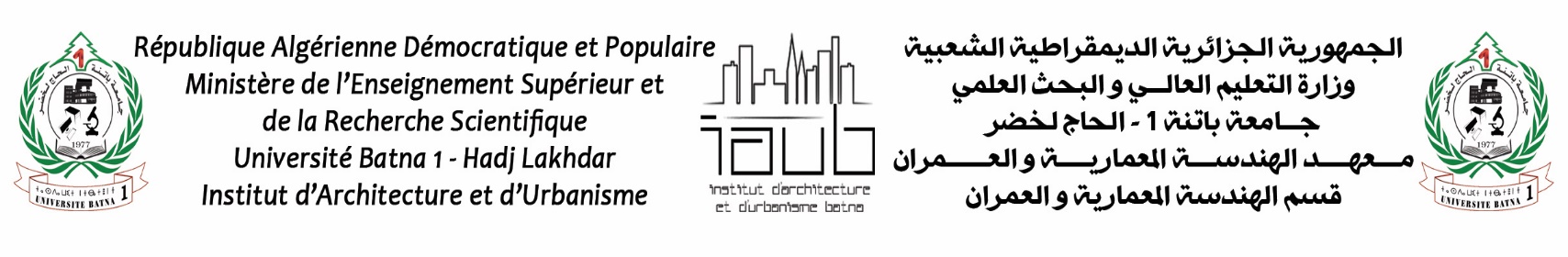 S/Direction de la post-graduationNom et Prénom : ………….........................…………........Grade/Fonction: ………….........................…………........Département ou service : ………….........................……....PROJET DE TRAVAIL (2)‘‘Stage de Perfectionnement (SP) à l’Etranger – Exercice   2019 ’’(Enseignants chercheurs et Etudiants non-salariés inscrits régulièrement en Thèse de Doctorat)Etablissement d’accueil : ………………………………………………………………………………             …………………………………………………………………………………………………………….	Ville / Pays : …………………………………………………………………………..…….Durée du Séjour : ………………………………………………………………………….. Période de déroulement du Stage : du …………………….… au …………….…………..Objectifs, méthodologie et impacts attendus;Objectifs :……………………………………………………………………………………………………………………………………………………………………………………………………………………………………………………………………………………………………………………………………………………………………………………………………………………………………………………………………………………………………………………………………………………………………………………………………………………………………………………………………………………………………………………………………………………………………………………………………………………………………………………………………………………………………………………………………………………………………………………………………………………………..Méthodologie :…………………………………………………………………………………………………………………………………………………………………………………………………………………………………………………………………………………………………………………………………………………………………………………………………………………………………………………………………………………………………………………………………………………………………………………………………………………………………………………………………………………………………………………………………………………………………………………………………………………………………………Impacts attendus:……………………………………………………………………………………………………………………………………………………………………………………………………………………………………………………………………………………………………………………………………………………………………………………………………………………………………………………………………………………………………………………………………………………………………………………………………………………………………………………………………………………………………………………………………………………………………………………………………………………………………………………………………………………Batna, le …………………Visa du Directeur de Thèse(à préciser le nom, le gradeet l’Etablissement de Rattachement)Batna, le ………………..Emargement intéressé(e)  